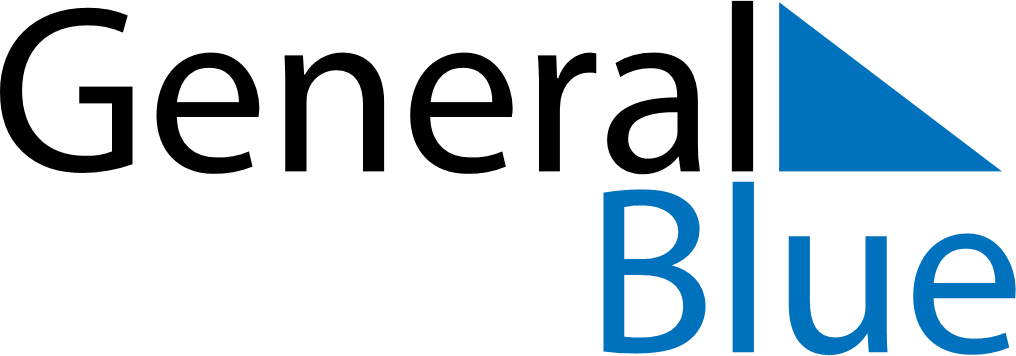 February 2023February 2023February 2023February 2023VietnamVietnamVietnamMondayTuesdayWednesdayThursdayFridaySaturdaySaturdaySunday123445Communist Party of Viet Nam Foundation AnniversaryLantern Festival678910111112131415161718181920212223242525262728